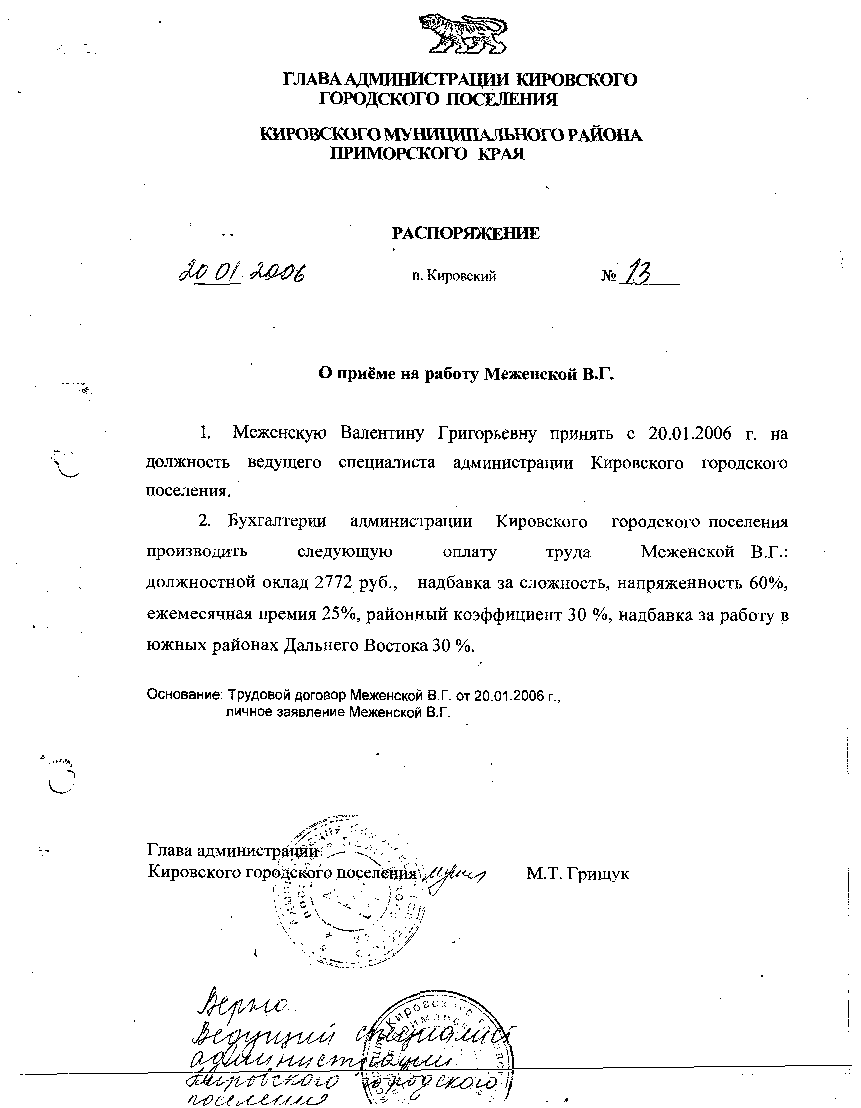 Администрация  Кировского  ГОРОДСКОГО ПОСЕЛЕНИЯПОСТАНОВЛЕНИЕ     14.07.2021                                          пгт. Кировский                                                 № 244«Об  осуществлении экологического просвещения, организации экологического воспитания и формирования экологической культуры в области обращения с твердыми коммунальными отходами на территории Кировского городского поселения Кировского муниципального района»Руководствуясь Федеральным законом от 6 октября 2003 года № 131-ФЗ «Об общих принципах организации местного самоуправления в Российской Федерации», в соответствии с Федеральным законом от 24.06.1998 года №89-ФЗ «Об отходах производства и потребления», ст. 24 Устава Кировского городского поселения, принятого решением муниципального комитета Кировского городского поселения от 17.08.2005 года № 5 (в действующей редакции решения от 31.03.2021 № 57), и в целях эффективного осуществления полномочий в сфере обращения с твердыми коммунальными отходами, администрация Кировского городского поселения ПОСТАНОВЛЯЕТ:1. Утвердить Положение об осуществлении экологического просвещения, организации экологического воспитания и формирования экологической культуры в области обращения с твердыми коммунальными отходами на территории Кировского городского поселения Кировского муниципального района (прилагается).2. Утвердить план мероприятий  по экологическому воспитанию населения и формированию экологической культуры в области обращения с твердыми коммунальными отходами на 2021-2023 годы (прилагается).3. Настоящее постановление подлежит официальному опубликованию и размещению на официальном сайте администрации Кировского городского поселения в сети «Интернет» www.primorsky-kgp.ru.Глава Кировского городского поселения-глава администрацииКировского городского поселения                                      С.В. КолядаУТВЕРЖДЕНОпостановлением администрацииКировского городского поселенияот «14»__07____2021 № 244ПОЛОЖЕНИЕ об осуществлении экологического просвещения, организации экологического воспитания и формирования экологической культуры в области обращения с твердыми коммунальными отходами на территории Кировского городского поселения Кировского муниципального районаОбщие положения1.1. Настоящее Положение определяет правовые и организационные основы реализации органами местного самоуправления администрации Кировского городского поселения Кировского муниципального района полномочий по решению вопроса местного значения – осуществление экологического просвещения, организации экологического воспитания и формирования экологической культуры в области обращения с твердыми коммунальными отходами.1.2. Основные понятия, используемые в настоящем положенииА) экологическая культура – совокупность экологического сознания и экологического поведения человека, способов организации и развития жизнедеятельности в системе ценностных ориентаций и экологических норм взаимодействия с окружающей средой на основе экологических знаний, навыков, умений;Б) экологическое просвещение – распространение экологических знаний об экологической безопасности, информации о состоянии окружающей среды и об использовании природных ресурсов в целях формирования экологической культуры, воспитания бережного отношения к природе и рационального природопользования;В) Информация о состоянии окружающей среды – сведения о природной среде, о деятельности и факторах, которые оказывают или могут оказать воздействие на нее, а также о запланированной или осуществляемой деятельности по использованию природных ресурсов и последствиях этого для окружающей среды, а также о мерах, направленных на охрану окружающей среды и обеспечение рационального природопользования.1.3. Основные цели и задачи настоящего положенияЦель экологического просвещения и формирования экологической культуры:формирование бережного отношения к природе и повышении экологической культуры на территории муниципального образования;сохранение благоприятной окружающей среды, биологического разнообразия и природных ресурсов.Задачи экологического просвещения и формирования экологической культуры:повышение уровня знаний, умений, навыков населения на территории муниципального образования в сфере охраны окружающей среды и экологической безопасности;информационное обеспечение в сфере охраны окружающей среды и экологической безопасности;привлечение граждан, общественных объединений и иных некоммерческих организаций к участию в реализации мероприятий в сфере охраны окружающей среды, рационального природопользования;повышение роди особо охраняемых природных территорий как эколого-просветительских центров;формирование ответственного отношения е обращению с отходами, в том числе к раздельному сбору твердых коммунальных отходов.Достижение задач обеспечивается путем утверждения планов и программ по осуществлению экологического просвещения, организации экологического воспитания и формирования экологической культуры в области обращения с твердыми коммунальными отходами.Полномочия органов местного самоуправлении в сфере экологического просвещения, организации экологического воспитания и формирования экологической культуры в области обращения с твердыми коммунальными отходами2.1. Администрация Кировского городского поселения на основании Устава Кировского городского поселения, в реализации вопроса местного значения осуществляет следующие полномочия:1) разрабатывает и обеспечивает реализацию плана мероприятий по осуществлению экологического просвещения, организации экологического воспитания и формирования экологической культуры в области обращения с твердыми коммунальными отходами;2) организует проведение таких мероприятий, в том числе осуществление закупок товаров, работ, услуг для обеспечения муниципальных нужд в соответствии с действующим законодательством Российской Федерации о контрактной системе в сфере закупок.Порядок реализации полномочий по решению местного значения – осуществление экологического воспитания и формирования экологической культуры в области обращения с твердыми коммунальными отходами3.1.  Разработка и утверждение положения осуществляется согласно Устава Кировского городского поселения.3.2. План мероприятий содержит перечень мероприятий, определяет сроки их проведения и необходимый объем бюджетных ассигнований.К мероприятиям программы могут относиться:- экологические акции различного характера, в том числе направленные на поддержание санитарного порядка, воспитания бережного отношения к природе, предотвращении вредного воздействия отходов производства и потребления на здоровье человека и окружающую среду и пр.;- мероприятия по правовому просвещению и правовому информированию, направленные на популяризацию знаний природоохранного и экологического законодательства Российской Федерации;- распространение и пропаганда экологических знаний, в том числе с использованием средств массовой информации и телекоммуникационной сети Интернет, путем изготовления и распространения брошюр, плакатов, буклетов и иной печатной продукции;- распространение информационных материалов, разъясняющих правила обращения с ТКО, в том числе с использованием средств массовой информации и телекоммуникационной сети «Интернет», путем изготовления и распространения брошюр, плакатов, буклетов и иной печатной продукции;- иные мероприятия, направленные на реализацию вопроса местного значения, не противоречащих действующему законодательству.3.3. Проведение мероприятий может осуществляться как силами администрации, так и силами сторонних организаций, как на коммерческой (путем заключения контрактов (договоров), соглашений о взаимодействии и сотрудничестве), так и на безвозмездной основе.3.4. Формирование планов по осуществлению экологического просвещения, а также организация экологического воспитания и формирования экологической культуры в области обращения с ТКО осуществляется, как правило, для реализации взаимодействия лиц, участвующих в экологическом образовании, просвещении, в сфере обращения с ТКО, на территории Кировского городского поселения, а также для привлечения представителей различных организаций и общественных объединений, осуществляющих свою деятельность на территории Кировского городского поселения, жителей Кировского городского поселения к реализации вопроса местного значения – осуществление экологического просвещения, организации экологического воспитания и формирования экологической культуры в области обращения с твердыми коммунальными отходами.Финансовое обеспечение решения вопроса местного значения – осуществление экологического просвещения, организации экологического воспитания и формирования экологической культуры в области обращения с твердыми коммунальными отходами4.1. Решение вопроса местного значения – осуществление экологического просвещения, организации экологического воспитания и формирования экологической культуры в области обращения с твердыми коммунальными отходами, является расходными обязательством муниципального образования, подлежащим исполнению за счет  бюджета Кировского городского поселения.4.2. Объем денежных средств на реализацию расходного обязательства предусматривается муниципальной программой.Ответственность органов и должностных лиц местного    самоуправления5.1. Органы местного самоуправления Кировского городского поселения несут ответственность за осуществление полномочий по решению вопроса местного значения в соответствии с действующим законодательством.УТВЕРЖДЕНпостановлением администрацииКировского городского поселенияот «___»_______ 2021 г. № ___План мероприятий по экологическому воспитанию населения и формированию экологической культуры в области обращения с твердыми коммунальными отходами на 2021-2023 годы№Наименование мероприятияОтветственные исполнителиСроки исполнения1.Участие во Всероссийских и местных экологических акциях и мероприятияхАдминистрация Кировского городского поселенипя, Муниципальные учреждения и предприятия (по согласованию)В соответствии со сроками проведения таких акций (по отдельному плану)2.Организация субботниковАдминистрация Кировского городского поселения, МКУ «ХОЗУ администрации Кировского городского поселения»Не менее 2 раз в год3.Размещение на официальном сайте администрации Кировского городского поселения информации о правильном обращении с отдельными видами отходов и о раздельном сборе мусораАдминистрация Кировского городского поселенияПостоянно4.Разработка и распространение информационных материалов среди населения по раздельному сбору ТКО (листовки, буклеты, баннеры)Администрация Кировского городского поселенияПо отдельному плану5.Оборудование контейнерных площадок на территории Кировского городского поселенияАдминистрация Кировского городского поселенияПо отдельной муниципальной программе6.Оформление тематических стендов по вопросам формирования экологической культуры в области обращения с ТКО в муниципальных учреждениях и предприятияхМуниципальные учреждения и предприятия (по согласованию)По отдельному плану7.Проведение бесед, лекций по экологическому воспитанию и формированию экологической культуры в области обращения с ТКО с детьми и молодежьюМКУ «ЦКО» Кировского городского поселения (по согласованию)По отдельному плану8.Проведение тематических мероприятий в учреждениях и организациях (выставки, формирование природных «уголков», викторины и конкурсы) с детьми и молодежьюМКУ «ЦКО» Кировского городского поселения (по согласованию)По отдельному плану9.Проведение рейдов по выявлению несанкционированных свалок на территории Кировского городского поселенияАдминистрация Кировского городского поселения, МКУ «ХОЗУ администрации Кировского городского поселения»Постоянно10. Проведение бесед на собраниях, сходах с гражданами по экологическому воспитанию и формированию экологической культуры в области обращения с ТКОАдминистрация Кировского городского поселения, специалисты МКУ «ХОЗУ администрации Кировского городского поселения»По отдельному плану11.Проведение информационно-разъяснительной работы среди населения по вопросам проведения благоустройства, озеленения, соблюдения Правил благоустройства, об административной ответственности по захламлению территории, о мерах противопожарной безопасностиАдминистрация Кировского городского поселения, МКУ «ХОЗУ администрации Кировского городского поселения»Постоянно